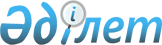 Об утверждении Соглашения между Правительством Республики Казахстан и Правительством Республики Беларусь о сотрудничестве в области правительственной связиПостановление Правительства Республики Казахстан от 30 декабря 2011 года № 1700

      Правительство Республики Казахстан ПОСТАНОВЛЯЕТ:



      1. Утвердить прилагаемое Соглашение между Правительством Республики Казахстан и Правительством Республики Беларусь о сотрудничестве в области правительственной связи, совершенное в городе Астане 24 мая 2011 года.



      2. Настоящее постановление вводится в действие со дня подписания.      Премьер-Министр

      Республики Казахстан                        К. Масимов

Утверждено         

постановлением Правительства

Республики Казахстан    

от 30 декабря 2011 года № 1700 

Соглашение

между Правительством Республики Казахстан

и Правительством Республики Беларусь

о сотрудничестве в области правительственной связи(Вступило в силу 13 февраля 2012 года - Бюллетень международных договоров РК, 2012 г., № 3, ст. 38)

      Правительство Республики Казахстан и Правительство Республики Беларусь, именуемые в дальнейшем Сторонами,



      руководствуясь стремлением к дальнейшему укреплению дружественных отношений, существующих между обоими государствами,



      учитывая заинтересованность Сторон в сохранении и развитии межгосударственной правительственной связи,



      исходя из принципов взаимной выгоды и взаимопомощи,



      в целях дальнейшего развития единого информационного пространства двух государств,



      согласились о нижеследующем: 

Статья 1

      Понятия, используемые в настоящем Соглашении, означают следующее:



      «защита информации» - комплекс мер, направленных на предотвращение нежелательных воздействий на информацию и ее неконтролируемого распространения;



      «криптографическая защита информации» - вид защиты информации, который реализуется путем преобразования информации с использованием специальных ключевых данных с целью сокрытия содержания информации, подтверждения ее истинности, целостности, авторства;



      «межгосударственная правительственная связь» - система правительственной связи, предназначенная для обмена информацией между абонентами правительственной связи Республики Казахстан и Республики Беларусь;



      «правительственная связь» - шифрованная телефонная, документальная связь, защищенная видеоконференцсвязь;



      «средства криптографической защиты информации» - программные, аппаратно-программные, аппаратные или другие средства, предназначенные для криптографической защиты информации;



      «средства технической защиты информации» - программные, аппаратно-программные и аппаратные средства, предназначенные для технической защиты информации;



      «техническая защита информации» — вид защиты информации, который реализуется путем создания инженерно-техническими мероприятиями препятствий к несанкционированному доступу к информации;



      «шифровальные средства» - шифровальная аппаратура (аппаратные, программно-аппаратные, программные средства шифрования) и устройства специальной защиты, секретное запасное имущество и принадлежности к ним, ручные шифры, шифрдокументы (шифрключи) и аппаратура для их изготовления. 

Статья 2

      Компетентными органами Сторон для целей настоящего Соглашения являются:



      от Республики Казахстан - Комитет национальной безопасности Республики Казахстан;



      от Республики Беларусь - Комитет государственной безопасности Республики Беларусь.



      Компетентные органы взаимодействуют в рамках компетенции, предусмотренной национальными законодательствами государств Сторон.



      Компетентные органы строят свои отношения в области защиты информации в системе межгосударственной правительственной связи на основе взаимного уважения, равенства Сторон, их интересов и признания прав в области национальной безопасности, охраны интеллектуальной собственности в соответствии с общепринятыми нормами и принципами международного права. 

Статья 3

      Каждая из Сторон предоставляет на территории своего государства правительственную связь для должностных лиц государства другой Стороны в порядке, предусмотренном национальным законодательством своего государства, если иные условия не оговариваются другими международными договорами, участниками которых являются государства Сторон. 

Статья 4

      Расходы по организации, вводу в действие, технической эксплуатации и дальнейшему совершенствованию межгосударственной правительственной связи на территории своего государства оплачиваются каждой из Сторон самостоятельно.



      Компетентные органы Сторон на взаимной основе и в порядке, предусмотренном национальными законодательствами государств Сторон, могут безвозмездно передавать друг другу шифровальную аппаратуру и иное оборудование связи во временное пользование.



      Передача шифрдокументов (шифрключей), необходимых для функционирования переданной шифровальной аппаратуры, осуществляется компетентными органами Сторон в порядке, предусмотренном национальным законодательством государства передающей Стороны. 

Статья 5

      Компетентные органы Сторон:



      проводят научно-исследовательские и опытно-конструкторские работы в области разработки и производства новых систем и средств для межгосударственной правительственной связи, а также национальных сетей правительственной связи;



      взаимодействуют в области производства средств правительственной связи;



      взаимодействуют в области защиты информации в системах и средствах правительственной связи;



      осуществляют подготовку, переподготовку и повышение квалификации кадров;



      проводят консультации и обмениваются опытом работы по совершенствованию системы обеспечения защиты информации в межгосударственной системе правительственной связи, а также организуют научные конференции, симпозиумы, выставки по вопросам анализа и обмена информацией о состоянии, тенденциях развития и мировых достижениях в области защиты информации;



      в порядке, предусмотренном национальными законодательствами государств Сторон в области защиты сведений, составляющих государственные секреты, обмениваются нормативно-правовой, технической, методической и методологической информацией и документацией по вопросам модернизации, сертификации, стандартизации и метрологии систем и средств технической и криптографической защиты информации;



      осуществляют взаимодействие по вопросам использования выделенного им спектра частот на территориях своих государств в целях обеспечения электромагнитной совместимости радиоэлектронных средств правительственной связи Республики Казахстан и Республики Беларусь. 

Статья 6

      Стороны обеспечивают взаимные поставки в согласованных объемах шифровальных средств, техники и средств связи, комплектующих изделий и запасных частей, необходимых для организации и эксплуатации межгосударственной правительственной связи, а также национальных сетей правительственной связи, в соответствии с национальными законодательствами государств Сторон и международными договорами, участниками которых являются их государства. 

Статья 7

      Взаимные поставки шифровальных средств, техники и средств связи, комплектующих изделий и запасных частей, а также организация ремонта указанного оборудования и предоставление услуг специального назначения осуществляются Сторонами в соответствии с заключаемыми между их компетентными органами договорами (контрактами). 

Статья 8

      Защита государственных секретов Республики Казахстан и (или) государственных секретов Республики Беларусь при реализации настоящего Соглашения осуществляется в соответствии с Соглашением между Республикой Казахстан и Республикой Беларусь о взаимной защите секретной информации, подписанным в городе Минске 30 сентября 2008 года. 

Статья 9

      Споры и разногласия, связанные с применением и толкованием настоящего Соглашения, разрешаются путем консультаций и переговоров Сторон. 

Статья 10

      Русский язык является рабочим языком при осуществлении Сторонами деятельности по реализации настоящего Соглашения. 

Статья 11

      Настоящее Соглашение не затрагивает прав и обязательств Сторон, вытекающих из других международных договоров, участниками которых являются их государства. 

Статья 12

      По взаимному согласию Сторон в настоящее Соглашение могут вноситься изменения и дополнения, которые являются неотъемлемыми частями настоящего Соглашения и оформляются отдельными протоколами. 

Статья 13

      Настоящее Соглашение вступает в силу с даты получения по дипломатическим каналам последнего письменного уведомления о выполнении Сторонами внутригосударственных процедур, необходимых для его вступления в силу. Действие настоящего Соглашения устанавливается на неопределенный срок.



      Настоящее Соглашение временно применяется Сторонами с даты подписания до вступления его в силу. 

Статья 14

      Каждая из Сторон может заявить о своем намерении прекратить действие настоящего Соглашения путем направления письменного уведомления по дипломатическим каналам об этом другой Стороне. Действие Соглашения прекращается по истечении шести месяцев с даты получения другой Стороной такого уведомления.

      Совершено в городе Астана 24 мая 2011 года в двух экземплярах, каждый на русском языке, оба экземпляра имеют одинаковую силу.      За Правительство            За Правительство

      Республики Казахстан         Республики Беларусь
					© 2012. РГП на ПХВ «Институт законодательства и правовой информации Республики Казахстан» Министерства юстиции Республики Казахстан
				